Интегрированное занятие по ФЦКМ «Весенняя прогулка»Задачи:Закреплять  знания. Полученные в течении учебного года.Учить называть характерные особенности весны как времени года.Совершенствовать умение называть и различать геометрические фигуры.Совершенствовать умение различать величину, количество, форму предмета.Совершенствовать умение ориентироваться в пространстве, во времени.Продолжать учиться различать диких животных, их детенышей; различать и называть птиц.Материалы  и оборудования: Картинки животных, птиц,  геометрические фигуры (круг, квадрат, треугольник), клипы с природными явлениями, светофор. Ход занятия.Орг. Момент.В: Здравствуйте ребятки. Наступила весна. Посмотрите как хорошо весной в лесу.(просмотр видеоклипа). Давайте отправимся в лес.Основная частьВ: Ребятки наступила  весна,  Назовите признаки весны ( солнышко ярко светит, тепло, прилетели птицы, тает снег, бегут ручейки, одеваем весеннюю   одежду, просыпаются животные, почки, появляются первые листья.) На чем мы можем отправиться в путешествие. (ответы детей.) Давайте сядем в автобус согласно купленным билетикам. Дети садятся  друг за другом, едут под музыку в лес. Музыка затихает, впереди светофор светит красным светом. В: - Ребята, что это такое ?( показываю на светофор) (Светофор)     - Какой свет горит  (красный)      -  Можно ехать (нет),     -  А на какой мы поедем (зеленый).Правильно. Отправляемся дальше. Приехали в лес, вышли из автобуса. Давайте с вами вспомним, как нужно вести себя в лесу? 
- не шуметь, не пугать животных и птиц 
- не оставлять мусор 
- не ломать ветки и деревья 
- не разорять птичьи гнезда и муравейники 
- не разжигать костры 
- не рвать цветы 
- не ловить бабочек, жуков 
В:    -Как хорошо  в лесу. Посмотрите какие   деревьея. Давайте отправимся  по следам.Посмотрите, ребята, животные Дети называют животных. Какие это животные?(дикие)  Почему?(Живут в лесу, сами добывают пищу). Назовите детенышей  животных.                       Молодцы, ребята, давайте двигаться  дальше.Посмотрите ребятки кто здесь. Это зайка. Давайте отдохнем, вместе с зайчикомФизкультминутка:Скачут, скачут  во лесочке,Зайки, серые клубочкиПрыг - скок, прыг - скокВстал зайчонок на пенёк.Всех построил по порядкуСтал показывать зарядкуРаз - шагаем все на местеДва - руками машем вместеТри – приселиДружно всталиВсе за ушком почесалиНа четыре подтянулисьПять нагнулись шесть прогнулисьСемь все встали снова в рядЗашагали ,как отряд.2.Посмотрите, здесь  птички, давайте подойдем к ним.Назовите птиц.(ответы детей)Давайте построим домик для птиц.  Дети идут к столам. На столах заготовки для домика. В: Что это за предметы, как называются (геометрические фигуры).Строим и комментируем, какие фигуры берем.В. Ребята, посмотрите, зайка приготовил нам сюрприз. (Дети забирают подарки). Ребятки давайте поблагодарим зайчика.Молодцы, нам пора возвращаться домой,  садимся в автобус и едем.4.Заключение:

Воспитатель: - Вот и подошло к концу наше путешествие. Вам оно понравилось?  Вы все молодцы, спасибо большое.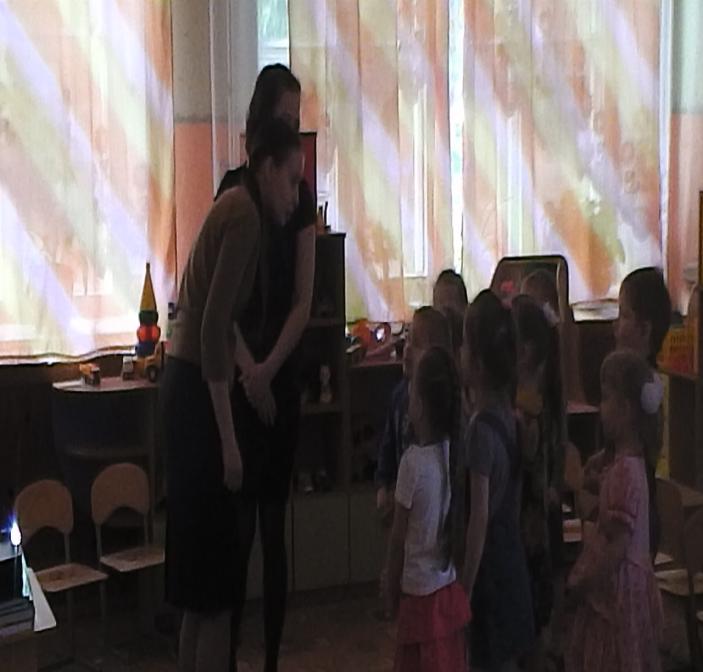 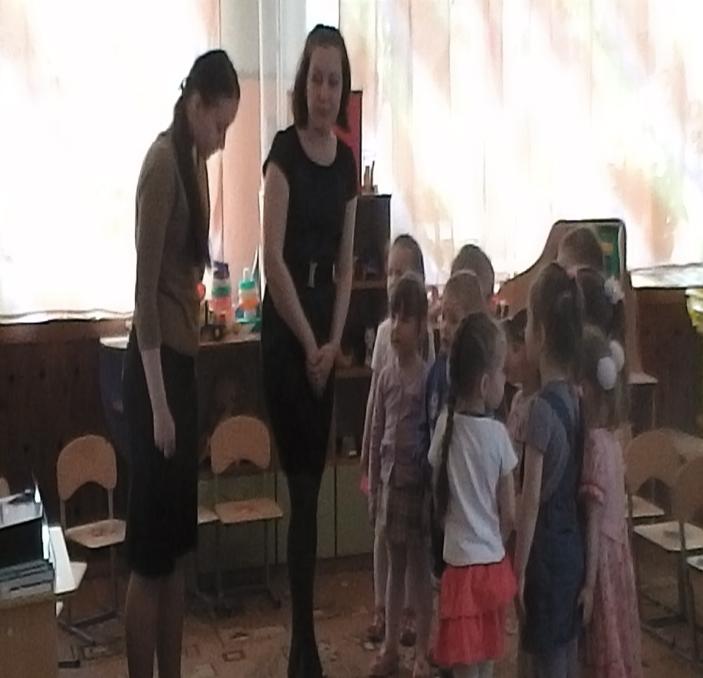 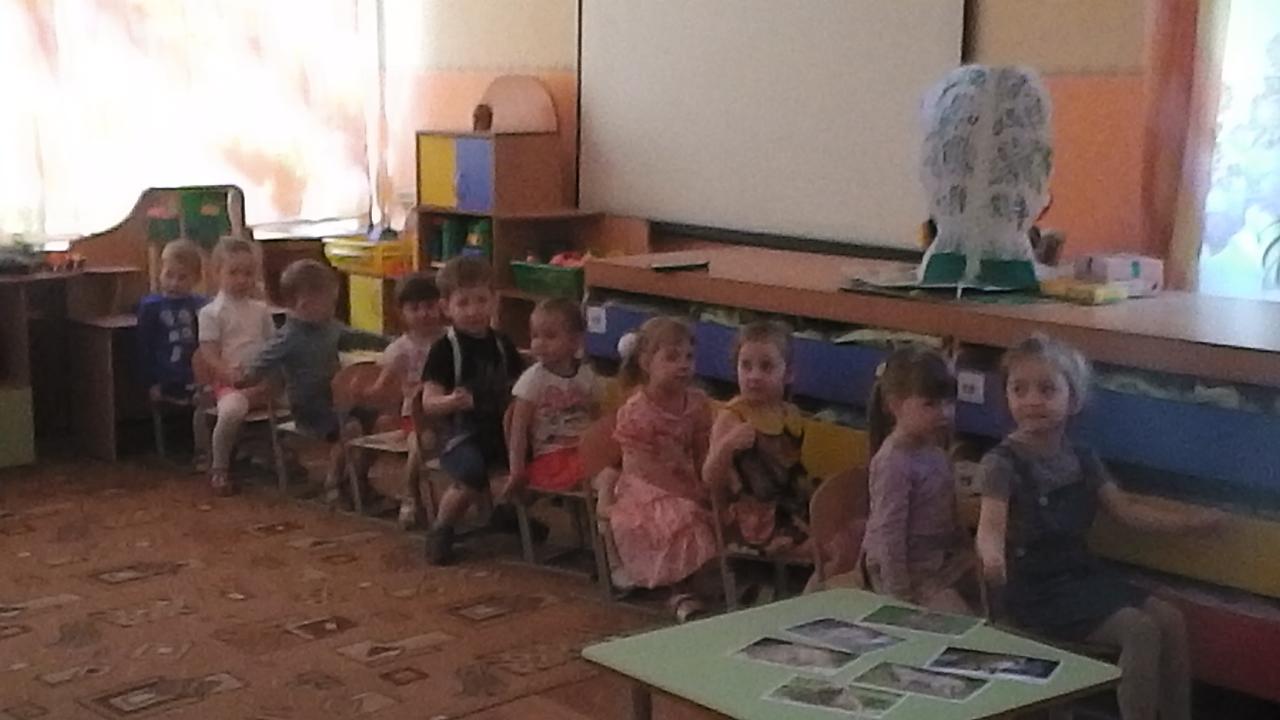 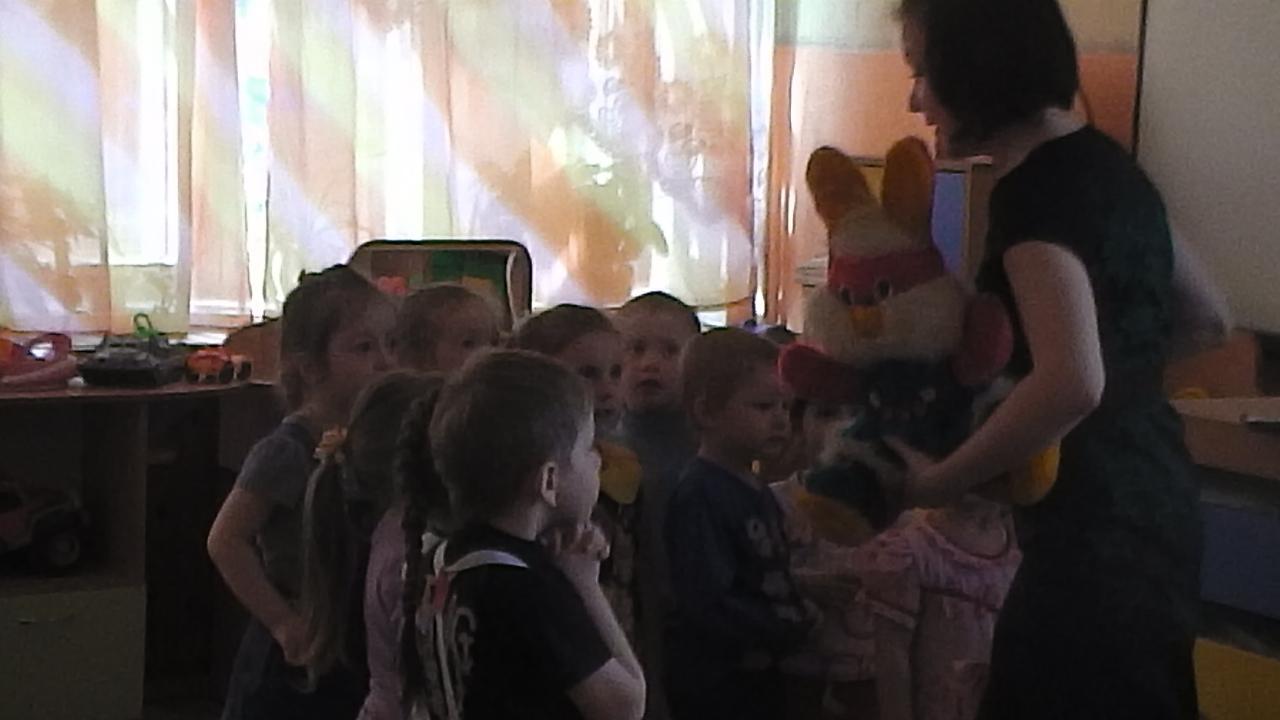 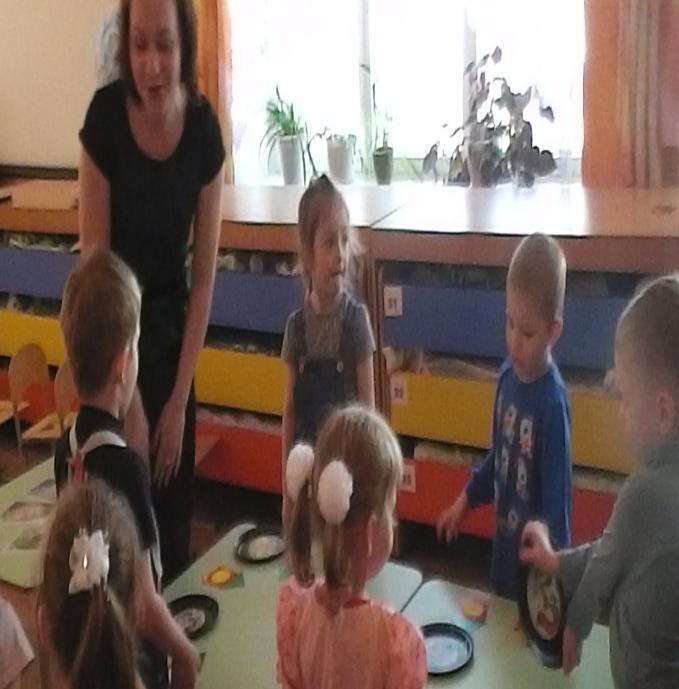 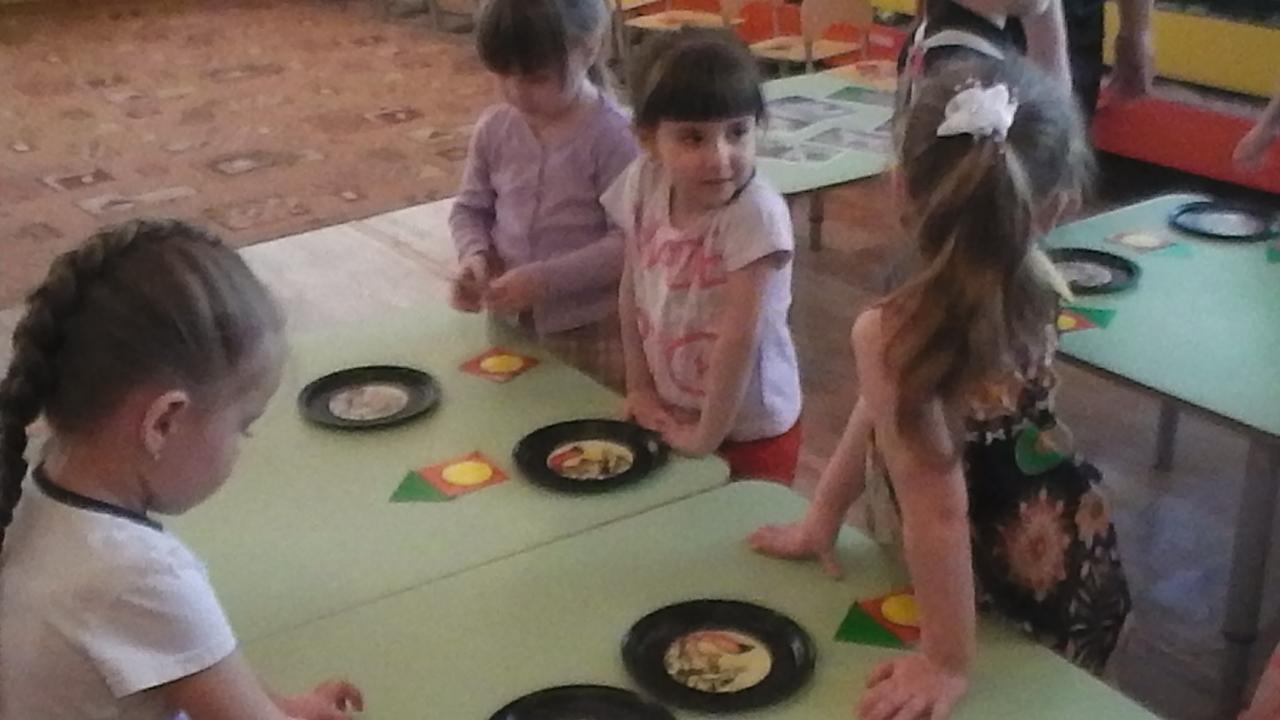 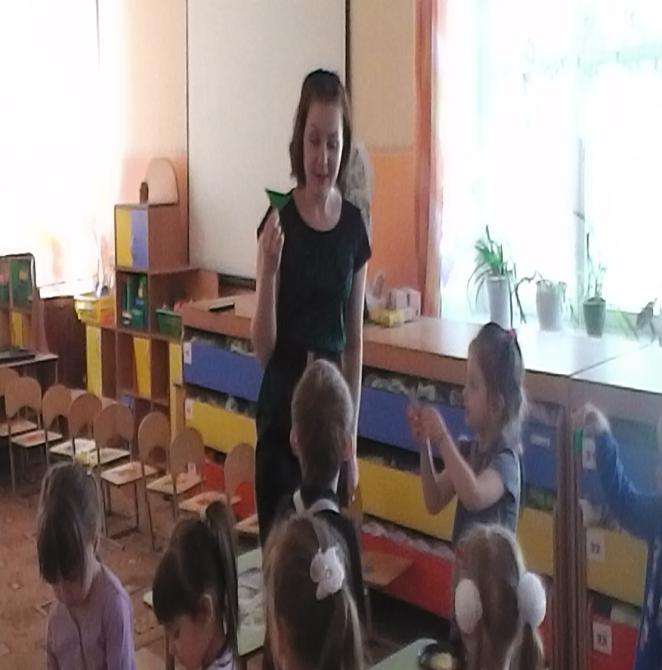 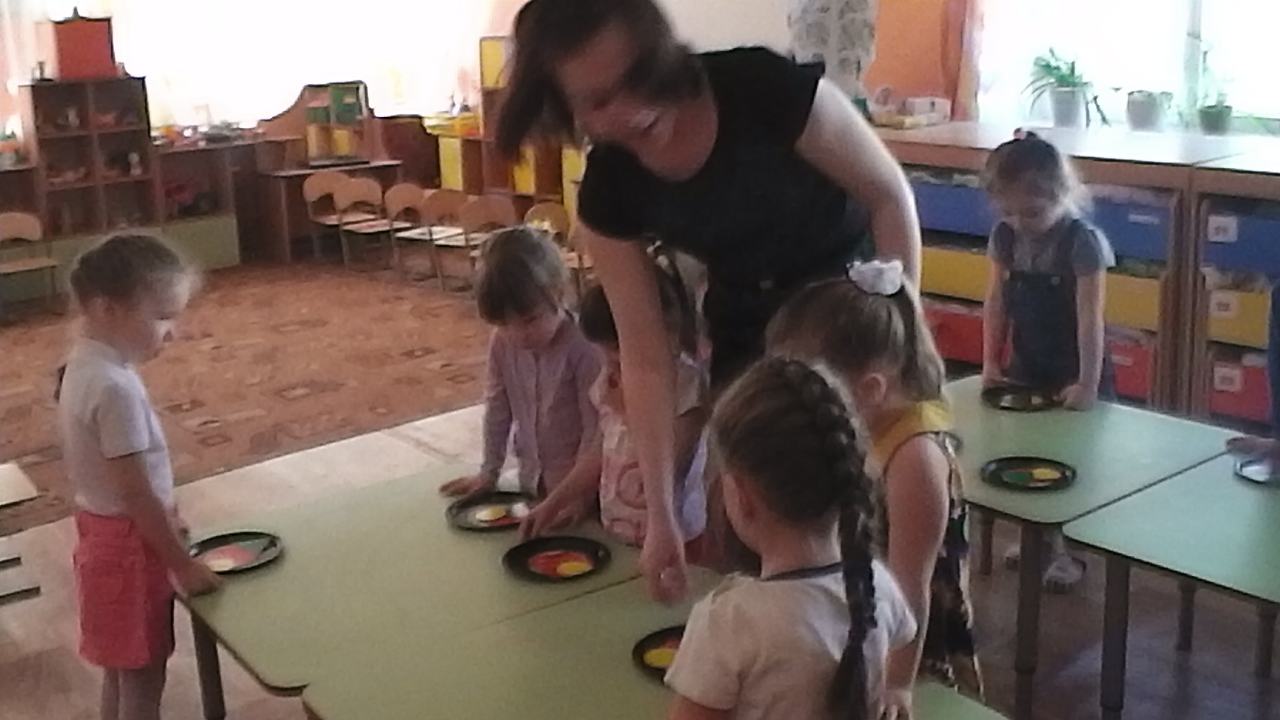 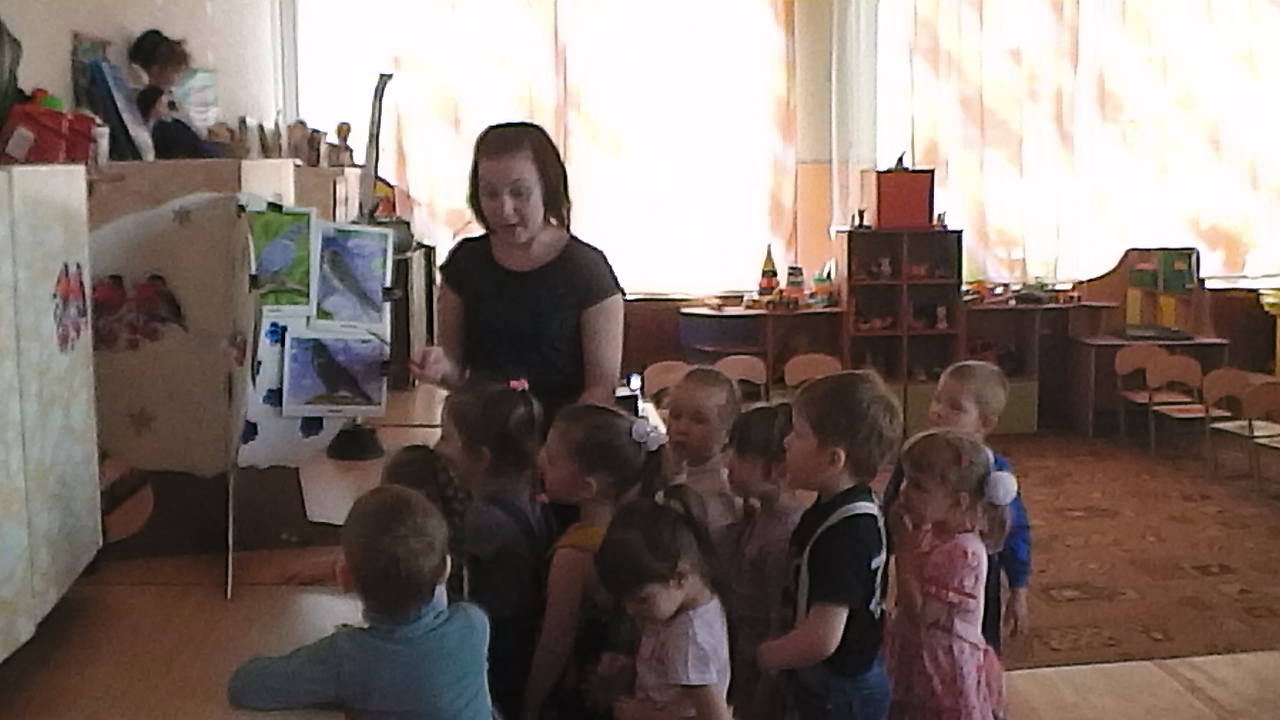 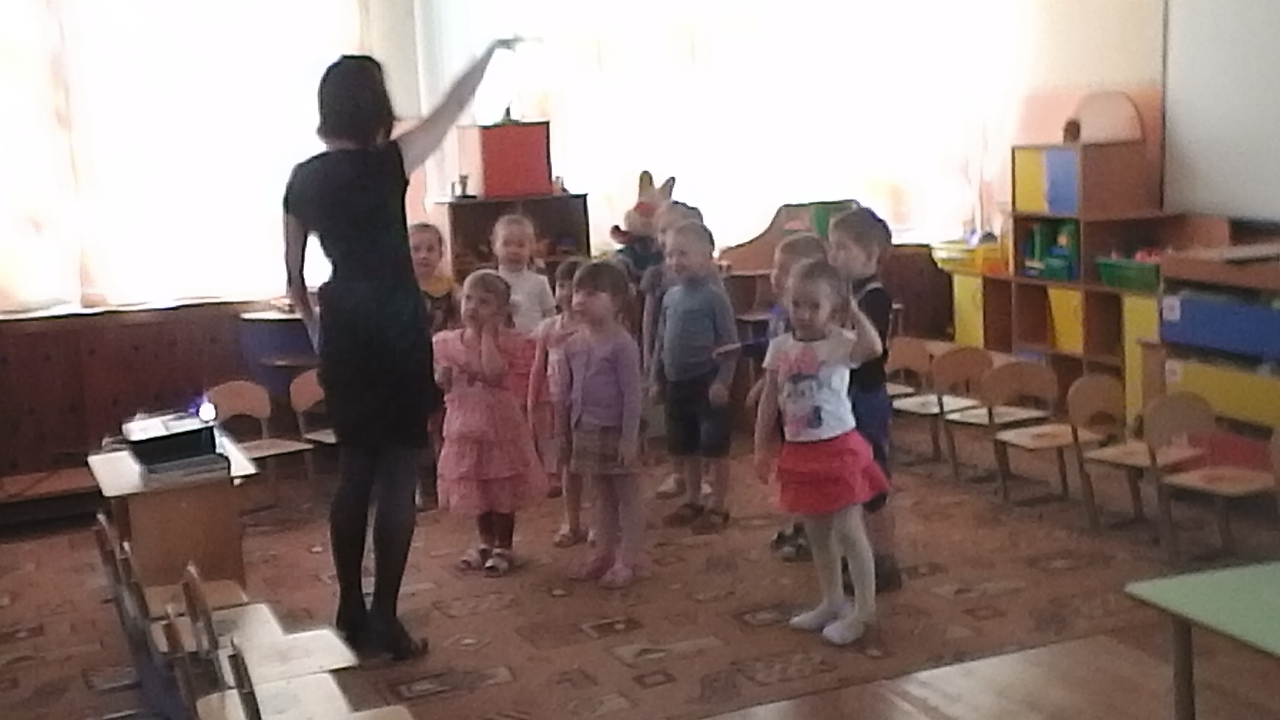 